Beste scoutsers! Wees paraat want het nieuwe scoutsjaar staat voor de deur! Wij, de leiding, hebben er alvast zin in en kijken ernaar uit om er weer een super-mega-top-jaar van te maken! Benieuwd wat er weer allemaal te beleven valt? Neem dan snel een kijkje en ontdek welke avonturen je zal meemaken! De groepsleidingGroepsleiding, wat is dat nu? Wel, bij dringende of belangrijke zaken kan je altijd bij de groepsleiding terecht. Zij zullen jullie helpen om eventuele problemen op te lossen. Dit scoutsjaar zijn er enkele veranderingen binnen de groepsleiding. Vanaf nu bestaat de groepsleiding uit Hanne derom (groepsleidster), Hanne Vogelaers (groepsleidster) en Dinah Kerrami (groepsleidster). De groepsadministratieVia de groepsadministratie kunnen we jullie op de hoogte houden van de gebeurtenissen in de scouts. Om deze communicatie vlot te laten verlopen is het belangrijk om jullie zo snel mogelijk in te schrijven en na te kijken of je e-mail adres klopt. Dit kunnen jullie doen op de startdag. Ben je toch nog niet zeker of je je meteen wilt inschrijven, geen zorgen! Je kan je nog tot en met 18 oktober inschrijven. Mijn scoutsdas steekt nog in de was … De scouts is een groepsgebeuren. Om dit mee uit te dragen, is ieder lid verplicht om elke vergadering in orde te zijn met zijn of haar uniform! D.w.z.: Kapoenen dragen een das en een groene T-shirt, en alle andere leden zijn voorzien van een das en een scoutshemd (groene T-shirt is voor hen niet meer verplicht). De T-shirts worden op bestelling verkocht en de dassen worden voor de vergaderingen vanaf 13u30 en na de vergadering vanaf 17u00 verkocht.De jaarkalenderHieronder staan alle belangrijke scoutsactiviteiten nog even opgesomd. Vergeet deze zeker niet in de agenda op te schrijven!Aanwezigheid – da’s top!Vanaf dit jaar gaan we wat in het oog houden hoe vaak onze leden naar de scouts komen. We vragen om toch zeker 10 keer een vergadering meegedaan te hebben zodat we onze leden zeker goed genoeg kennen voordat we op kamp vertrekken. Laat graag ook even iets aan de takverantwoordelijk weten bij afwezigheid dan weten we voor hoeveel leden we een vergadering moeten plannen!EHBV - Eerste hulp bij vragenVragen, opmerkingen of suggesties? Je kan jouw takleiding steeds bereiken!Voor dringende zaken kan je altijd terecht bij de groepsleiding via scoutsvossem@outlook.comJogiversGroepsleidingProgrammaboekje Jogiversmeizondag 1 mei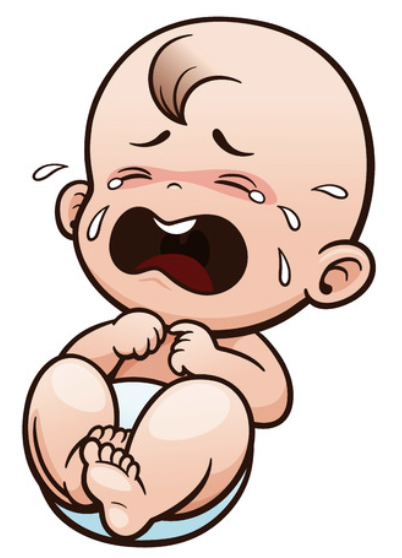 Helaas pindakaas maar vandaag is het geen vergadering. We zien jullie allemaal volgende week op ons fameus croquefestijn! Houd zeker de whatsapp groep in de gaten want meer informatie volgt nog. 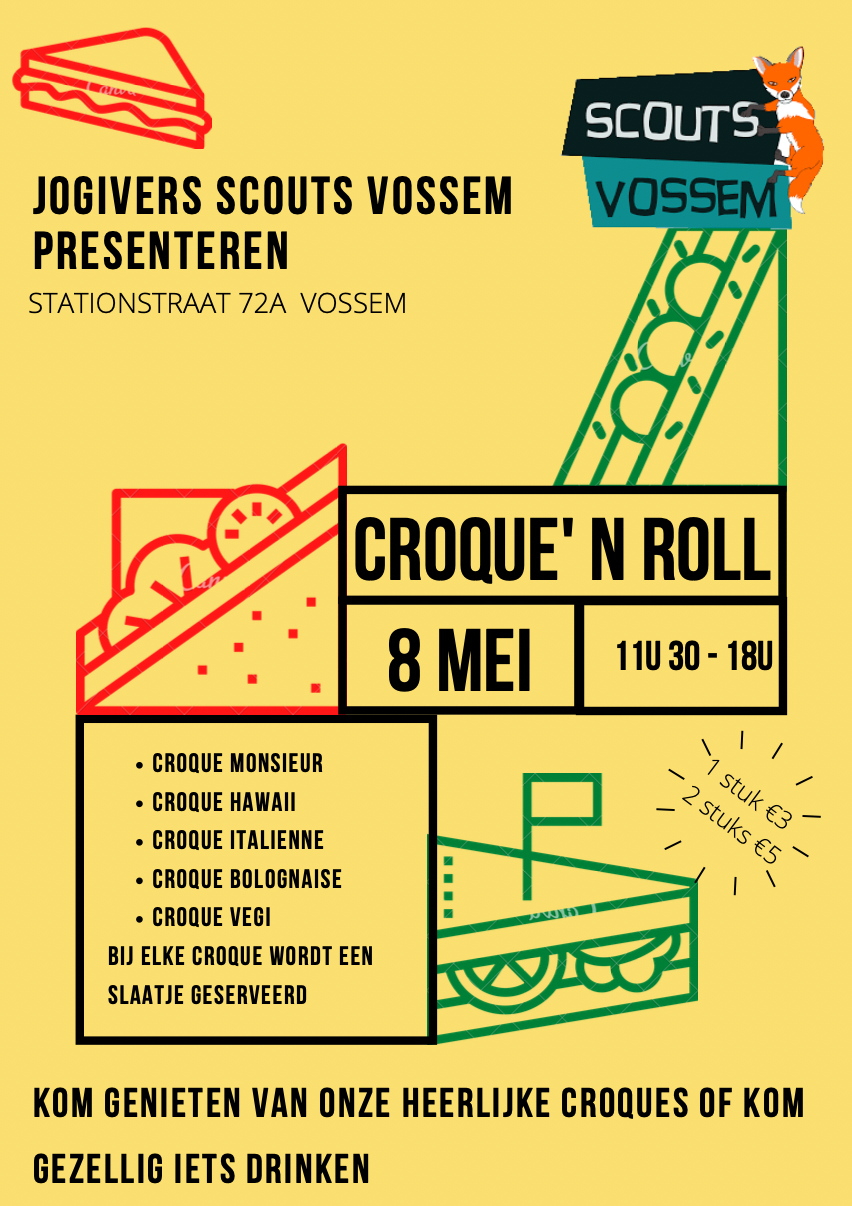 zondag 8 meiVandaag is het ons enige echte evenement: Croque ‘n roll! Jullie worden van 10u tot 18u verwacht om de handen uit de mouwen te steken: croques maken, tomaten snijden, drankjes opdienen,.... Ziet dus maar dat je goed uitgeslapen bent en vergeet zeker al uw vrienden, familie,... mee te pakken! Zeg maar tegen de mama of papa dat ze ook het formulier in de whatsappgroep invult zodat wij een beter beeld hebben wie we kunnen verwachten!zondag 15 meiWat gebeurt er nu? Het zijn niet Hanne, Sien, Bente, Dario, Robin en Matthias die jullie vandaag voorzien van een spetterende vergadering?! Deze zondag moeten jullie het doen met de vervangleiding die jullie voorgeschoteld krijgen, want vandaag is het leidingswissel! Hopelijk gaan jullie ons niet te hard missen: geen zorgen, het is maar voor één vergadering. Daarna geraak je niet meer van ons af, want dan moet je een heel kamp met ons uitstaan! Afspraak van 14u tot 17u aan de lokalen.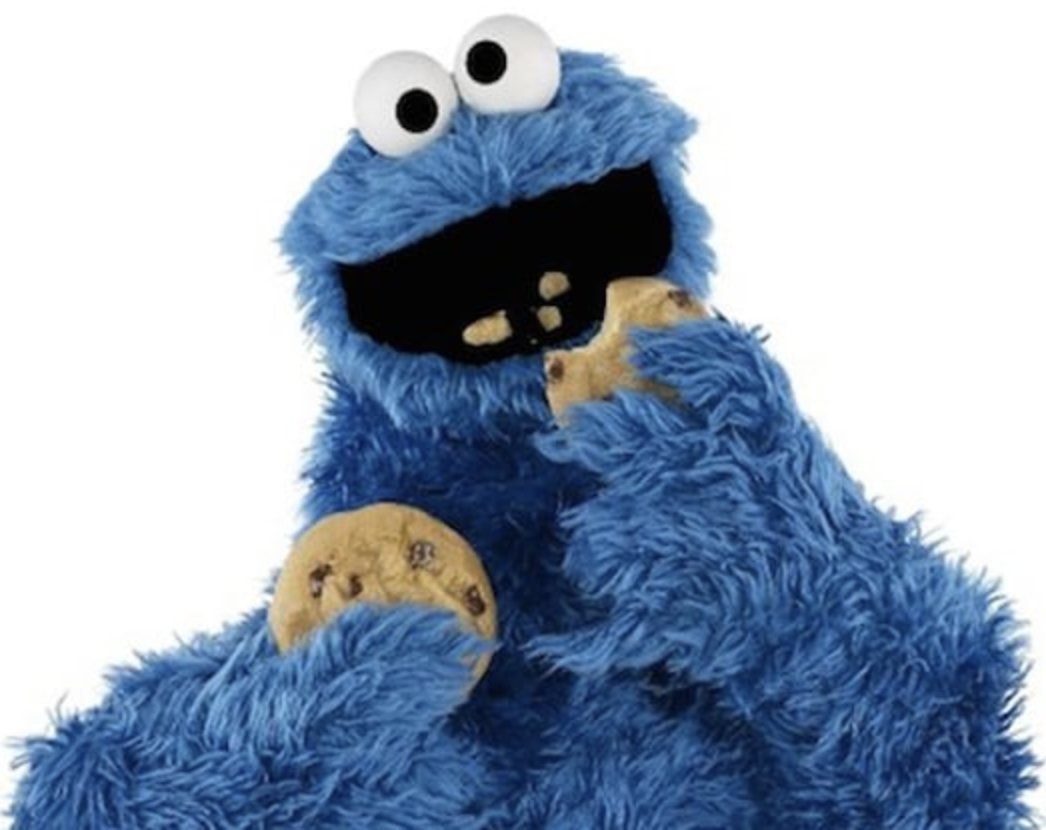 zondag 22 meiVandaag trekken we de straten in en gaan we voor een allerlaatste keer wat centjes inzamelen. Neemt iedereen iets lekkers mee? Donuts, cake, pannekoeken,... Het kan allemaal! Afspraak van 14u tot 17u aan de lokalen.zondag 29 meiDe laatste vergadering is een feit! Na deze zondag zit jullie leiding vol op met hun neus in de boeken om de laatste keer te knallen voor die examens! Ons lichtje in de duisternis: OP KAMP VERTREKKEN MET DE ALLERLEUKSTE JOGIVERS TER WERELD!!! Maar voor het zo ver is, organiseren we een BBQ! Meer informatie volgt nog in de whatsappgroep!Heel veel kusjes, likjes en knuffels van jullie leiding,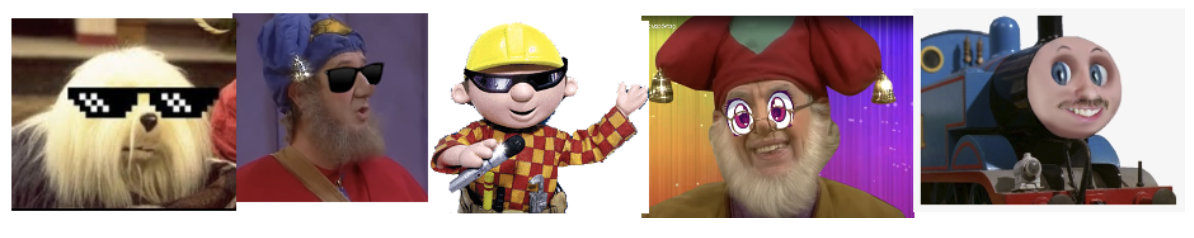 Hanne D		Sien		Dario		Robin			Bente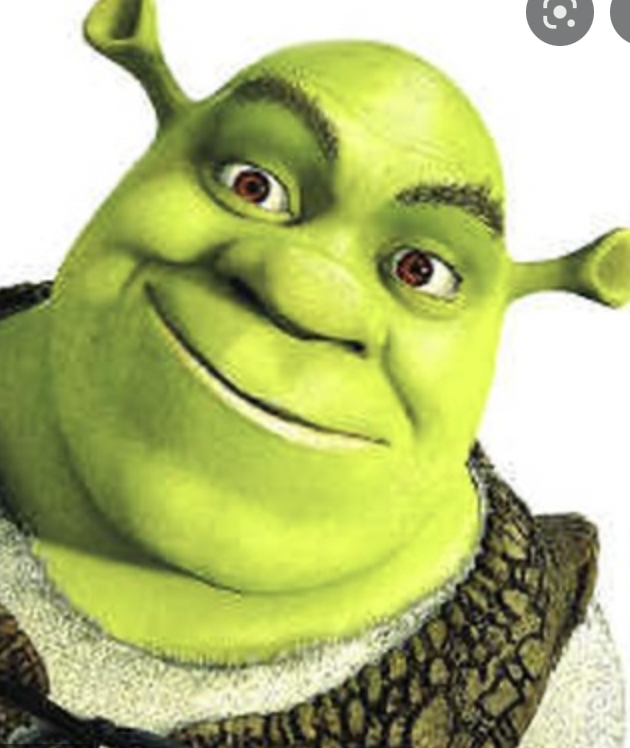 MatthiasVoorwoord-Jogiversdata activiteitomschrijvingJuli 14-24 juliKampBente Vander HulstTAKVERANTWOORDELIJKE0470 03 74 59Bente.vander.hulst@telenet.beDario Vuylsteke0483 20 70 47Dario.vuylsteke@outlook.comHanne Derom0495 33 02 53hanne.derom@gmail.comSien Goossens0468 27 47 76Sien.goossens@telenet.beRobin Luïz0485 50 83 37Robinluiz123@gmail.comHanne DeromGROEPSLEIDSTER0495 33 02 53Derom.hanne@gmail.com scoutsvossem@outlook.comHanne VogelaersGROEPSLEIDSTER0491 50 56 47hanne.vogelaers@outlook.comDinah KerramiGROEPSLEIDSTER0472 58 55 86dinah.k@hotmail.com